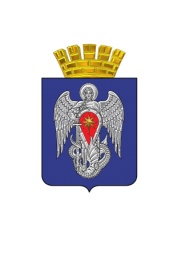 АДМИНИСТРАЦИЯ ГОРОДСКОГО ОКРУГАГОРОД МИХАЙЛОВКАВОЛГОГРАДСКОЙ ОБЛАСТИПОСТАНОВЛЕНИЕот    02 октября 2017 г.                                      №  2665Об утверждении Положения о Почетной грамоте и Благодарственном письме главы городского округа город Михайловка Волгоградской областиВ целях поощрения граждан, трудовых коллективов и организаций за образцовое выполнение должностных обязанностей, большой вклад в решение социально-экономических задач городского округа город Михайловка Волгоградской области, в знак признания особых трудовых заслуг, администрация городского округа город Михайловка Волгоградской области п о с т а н о в л я е т:1. Утвердить прилагаемое Положение о Почетной грамоте и Благодарственном письме главы городского округа город Михайловка Волгоградской области.2. Настоящее постановление вступает в силу со дня его официального опубликования.3. Контроль исполнения настоящего постановления возложить на  заместителя главы администрации по административно-правовым вопросам Т.В. Харченко.Вр.и.о. главы городского округа 		                                      С.А. ФоминУТВЕРЖДЕНОпостановлениемглавы городского округагород МихайловкаВолгоградской областиот  02.10.2017 № 2665Положение о Почетной грамоте и Благодарственном письме главы городского округа город Михайловка Волгоградской области1. Награждение Почетной грамотой, Благодарственным письмом главы городского округа город Михайловка Волгоградской области (далее именуются - Почетная грамота, Благодарственное письмо) является формой поощрения граждан и коллективов организаций независимо от формы собственности за образцовое выполнение должностных обязанностей, конкретный вклад в решение социально-экономических задач городского округа город Михайловка Волгоградской области (далее - городской округ), в знак признания особых трудовых заслуг.2. Награждение граждан и коллективов организаций Почетной грамотой или Благодарственным письмом производится распоряжением главы городского округа город Михайловка Волгоградской области на основании ходатайств:а) заместителей главы городского округа город Михайловка Волгоградской области;б) руководителей организаций.Поступившие в администрацию городского округа в соответствии с подпунктом "б" ходатайства согласовываются с профильным отделом администрации городского округа и с заместителем главы городского округа город Михайловка Волгоградской области. К ходатайству на имя главы городского округа прилагается представление к награждению Почетной грамотой или Благодарственным письмом по форме согласно приложениям № 1, № 2.3. Почетной грамотой и Благодарственным письмом награждаются:граждане - за многолетний добросовестный труд, высокие профессиональные достижения в связи с юбилейными датами граждан и организаций, профессиональными праздниками и памятными датами;коллективы организаций - за достижения в сфере социально-экономического, культурного, научного развития городского округа в связи с юбилейными датами организаций, профессиональными праздниками и памятными датами;граждане и коллективы организаций независимо от юбилейных, памятных дат и профессиональных праздников - за выполнение особо важных заданий, конкретный вклад в решение социально-экономических задач городского округа, проявленное мужество при выполнении воинского или гражданского долга, за победу в смотрах и конкурсах и иные заслуги перед городским округом.   Юбилейными датами для граждан являются 50 лет, 55 лет (для женщин), 60 лет и каждые последующие 5 лет. Юбилейными датами для организаций являются 10 лет со дня создания организации и каждые последующие 5 лет.4. Награждение граждан Почетной грамотой осуществляется при наличии у них общего трудового стажа в городском округе не менее 15 лет либо при наличии ранее полученных наград Российской Федерации или Волгоградской области.Награждение коллективов организаций Почетной грамотой осуществляется при условии деятельности организации на территории городского округа не менее 5 лет.5. Ходатайство о награждении Почетной грамотой или Благодарственным письмом вносится на рассмотрение главы городского округа не позднее чем за 30 дней до юбилейной, праздничной или памятной даты, за исключением ходатайств о награждении за выполнение особо важных заданий, конкретный вклад в решение социально-экономических задач городского округа, проявленное мужество при выполнении воинского или гражданского долга, за победу в смотрах и конкурсах и иные заслуги перед городским округом.6. Ходатайства, поступившие с нарушением требований настоящего Положения, не рассматриваются и возвращаются заявителю.7. Подготовку проекта распоряжения главы городского округа о награждении Почетной грамотой или Благодарственным письмом осуществляет общий отдел администрации городского округа (далее именуется - общий отдел).8. Повторное награждение Почетной грамотой или Благодарственным письмом возможно не ранее чем через 3 года после предыдущего награждения, за исключением награждения за выполнение особо важных заданий, конкретный вклад в решение социально-экономических задач городского округа, проявленное мужество при выполнении воинского или гражданского долга, за победу в смотрах и конкурсах и иные заслуги перед городским округом.9. Реестр награжденных Почетными грамотами и Благодарственными письмами главы городского округа город Михайловка Волгоградской области в электронном виде ведет общий отдел. В реестр включаются следующие сведения:для граждан - фамилия, имя, отчество, должность, место работы либо вид деятельности, основание для награждения, дата и номер постановления о награждении;для организаций - наименование организации в соответствии с уставом, почтовый адрес организации, численность работающих в организации, основание для награждения, дата и номер постановления о награждении.10. Почетная грамота и Благодарственное письмо вручаются в торжественной обстановке главой городского округа или, по его поручению, заместителями главы городского округа, руководителями организаций, ходатайствовавших о награждении.ПРИЛОЖЕНИЕ № 1к Положению о Почетной грамоте и Благодарственном письме главы городского округа город МихайловкаВолгоградской областиПредставлениек награждению Почетной грамотой или Благодарственным письмом главыгородского округа город Михайловка Волгоградской области(для граждан)_____________________________________(наименование награды)_____________________________________1. Фамилия  ______________________________________________________имя, отчество  ____________________________________________________2. Должность, место работы, род занятий _____________________________ ________________________________________________________________ ________________________________________________________________3. Пол ____________  4. Дата рождения ______________________________                                                                                       (число, месяц, год)5. Какими наградами награжден(а) и даты награждений ________________________________________________________________________________________________________________________________________________6. Почтовый адрес организации, в которой работает кандидат на награждение_____________________________________________________7. Общий стаж работы _________           Стаж работы в отрасли __________Стаж работы в городском округе ______ Стаж работы в коллективе ______8. Трудовая   деятельность  (включая  учебу  в высших и средних специальных учебных заведениях, военную службу)Сведения подтверждаются кадровой службой                                                                             ________________________________________________________М.П.    (должность, подпись, фамилия, инициалы работника кадровой службы)9. Характеристика   с   указанием   конкретных   заслуг  представляемого  к награждению________________________________________________________________________________________________________________________________________________________________________________________________________________________________________________________________________________________________________________________________________________________________________________________________________________________________________________________________________________________________________________________________________________________________________________________________________________________________________________________________________________________________________________________________________________________________________________________________________________________________________________________________________________________________________________________________________________________________________________________________________________________________________________________________________________________________________________________________________________________________________________________________________________________________________________________________________________________________________________________________________________________________________________________________________________________________________________________________________________________________________________________________________________________________________________________________________________________________________________________________________________________________________________________________      Руководитель организации____________________________________                      (подпись)____________________________________             (инициалы, фамилия)                          М.П."__" _______________________ 20__ г.ПРИЛОЖЕНИЕ № 2к Положению о Почетной грамоте и Благодарственном письме главы городского округа город МихайловкаВолгоградской областиПредставлениек награждению Почетной грамотой или Благодарственным письмом главыгородского округа город Михайловка Волгоградской области(для коллективов организаций)_____________________________(наименование награды)_____________________________1. Наименование организации в соответствии с уставом ________________ ________________________________________________________________2. Почтовый адрес организации _____________________________________ ________________________________________________________________3. Численность работающих в организации ___________________________4. Какими наградами награждена организация, даты награждений  _______ ________________________________________________________________5. Число, месяц, год создания организации  ___________________________6. Преобразования и переименования организацииСведения в пунктах 1 - 6 соответствуют действительности          ___________________________________________________________М.П.    (должность, подпись, фамилия, инициалы лица, ответственного              за подготовку представления)7. Информация  о  вкладе  организации  в  социально-экономическое  развитие городского округа город Михайловка Волгоградской области________________________________________________________________________________________________________________________________________________________________________________________________________________________________________________________________________________________________________________________________________________________________________________________________________________________________________________________________________________________________________________________________________________________________________________________________________________________________________________________________________________________________________________________________________________________________________________________________________________________________________________________________________________________________________________________________________________________________________________________________________________________________________________________________________________________________________________________________________________________________________________________________________________________________________________________________________________________________________________________________________________________________________________________________________________________________________________________________      Руководитель организации________________________________                     (подпись)________________________________           (инициалы, фамилия)                       М.П."__" _______________________ 20__ г.Месяц и годМесяц и годДолжность с указанием организацииМестонахождение организациипоступленияуходаЧисло, месяц, годОснованияМестонахождениеорганизации